Asignatura: Educación Tecnológica 3º AñoProfesor: Alcides Verdún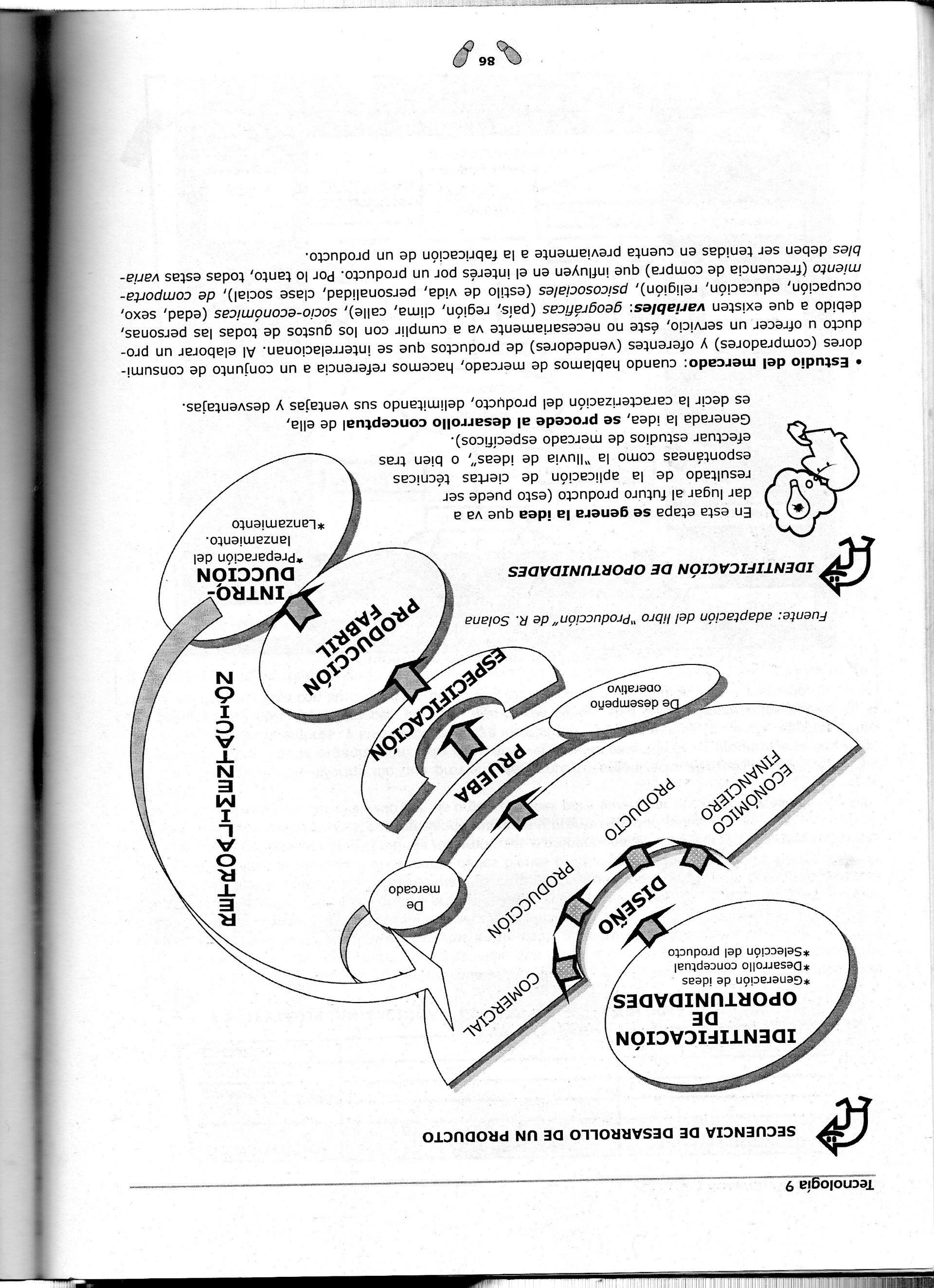 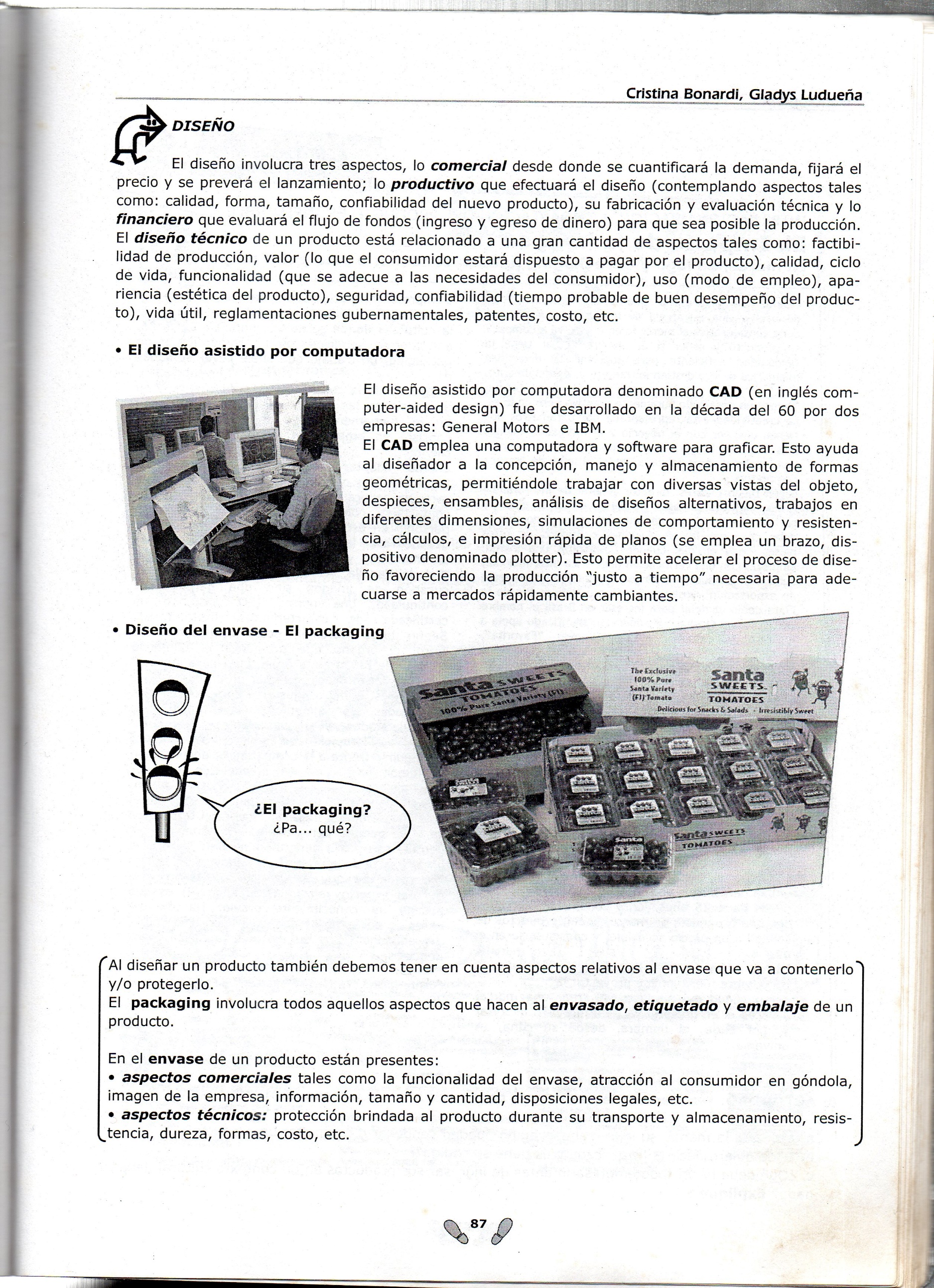 Responde las siguientes consignas:En la secuencia de desarrollo de un producto:¿A qué se denomina Identificación de oportunidades?¿Qué es el estudio de mercado y qué variables intervienen?Siguiendo con la secuencia de desarrollo de un producto: ¿Qué aspectos involucra el diseño?¿Qué es el CAD? ¿Qué es el Packaging y qué aspectos están presentes?Aclaración: Todas las actividades deben estar en sus carpetas, no es necesario que las envíen. Las mismas serán retomadas y trabajadas cuando nos reintegremos a las actividades áulicas. Además, deben recurrir a ellas al momento de la autoevaluación. #Nos-cuidamos-entre-todos.Saludos Alcides.